单建人防工程五十米范围内采石、取土、爆破、挖洞作业审批申请资料1、申请表(原件1份，纸质)；2、人防工程安全保护方案及专家评审意见（原件1份，复印件1份，纸质）；3、申请人对所提报材料（文件、图纸、光盘等）真实性负责，如有虚假，愿承担一切相关法律责任的书面承诺。（原件1份，纸质）。1、申请表(原件1份，纸质)；人防行政审批申请书建设单位（个人）： 青岛XXXX有限公司                                  法定代表人:  XXX      联系电话：136XXXXXXXX                  单位地址: 莱西市  香港路  XXX  号建设地点：莱西市  威海路  XX号项目名称：   XXXXXX一期工程            申报事项：结合民用建筑修建防空地下室审批：   1、防空地下室设计意见书审核 □   2、防空地下室方案设计文件审查□防空地下室易地建设审批：□开发利用人防工程和设施审批 □人防工程拆除审批 □人防警报设施拆除审批 □单建人防工程五十米范围内采石、取土、爆破、挖洞作业审批 □单建人防工程建设许可：    1、项目建议书许可 □     2、可行性研究报告许可□    3、初步设计文件许可□    4、开工报告许可□人防工程质量监督登记 □人防工程竣工验收备案 □联  系  人:  王XX   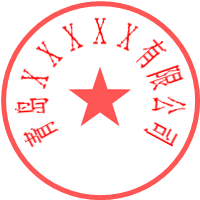 联系电话:（手机） 1860532XXXX  固话：XXXXXXXX  建设单位（个人）：             （签章）   2018年 8 月23日2、人防工程安全保护方案及专家评审意见（原件1份，复印件1份，纸质）；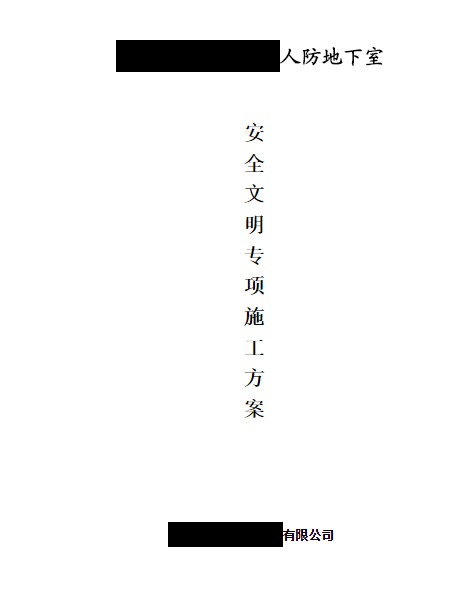 3、申请人对所提报材料（文件、图纸、光盘等）真实性负责，如有虚假，愿承担一切相关法律责任的书面承诺。（原件1份，纸质）。承诺书莱西市行政审批服务局：我单位对所申报的XXXXX                           项目的单建人防工程五十米范围内采石、取土、爆破、挖洞作业的申请中所提报的材料（文件、图纸、光盘等）真实性负责，如有虚假，我公司承担一切法律责任。    特此承诺。（单位名称）XX年XX月XX日